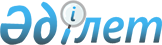 О проведении Министерством транспорта Российской Федерации, Министерством транспорта и коммуникаций Республики Беларусь, Министерством транспорта и коммуникаций Республики Казахстан проверочных мероприятий в отношении функционирования контрольных пунктов и пунктов взвешивания, расположенных на белорусско-российской границе (Решение Комиссии Таможенного союза от 19 мая 2011 года № 644)
					
			Утративший силу
			
			
		
					Решение Комиссии Таможенного союза от 22 июня 2011 года № 666. Утратило силу решением Коллегии Евразийской экономической комиссии от 20 ноября 2018 года № 186.
      Сноска. Утратило силу решением Коллегии Евразийской экономической комиссии от 20.11.2018 № 186 (вступает в силу по истечении 30 календарных дней с даты его официального опубликования).
      Комиссия Таможенного союза решила:
      Принять к сведению информацию Министерства транспорта Российской Федерации, Министерства транспорта и коммуникаций Республики Беларусь и Министерства транспорта и коммуникаций Республики Казахстан о проверочных мероприятиях в отношении функционирования контрольных пунктов и пунктов взвешивания, расположенных на белорусско-российской границе.
      Члены Комиссии Таможенного союза:
					© 2012. РГП на ПХВ «Институт законодательства и правовой информации Республики Казахстан» Министерства юстиции Республики Казахстан
				
от Республики
Беларусь
от Республики
Казахстан
от Российской
Федерации
С.Румас
У.Шукеев
И.Шувалов